Μορφοσίδηρος ΣΤΡΟΓΓΥΛΗΣ ΜΟΡΦΗΣ (ΣΩΛΗΝΑΣ)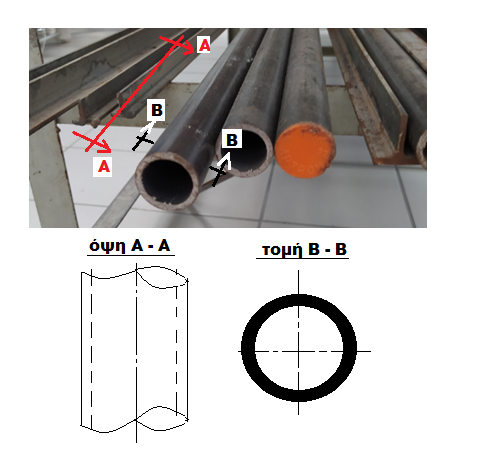 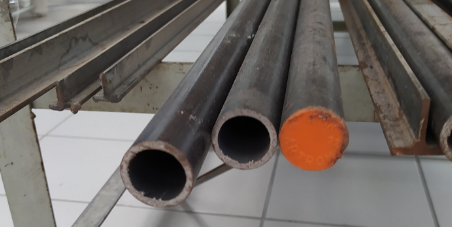 